Элементы цепи, схемы которых изображены на рис. 9, имеют следующие значения: ε1 = 2 В; ε2 = 2,2 В; R1 = 1,5 кОм, R2 = 2,2 кОм. Определить показание вольтметра, если его сопротивление RV = 2 кОм. Внутренним сопротивлением источников напряжений пренебречь.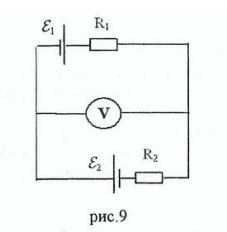 